Responsável Técnico:-------------------------------------------Francineuma Alves de SousaAssistente SocialCRESS 63167                                                           RELATÓRIOS DE ATIVIDADES                                                           RELATÓRIOS DE ATIVIDADES                                                           RELATÓRIOS DE ATIVIDADES                                                           RELATÓRIOS DE ATIVIDADESÓRGÃO EXECUTOR:Associação dos Legionários de CristoCOMPLEXIDADE DA PROTEÇÃO SOCIAL: BásicaCOMPLEXIDADE DA PROTEÇÃO SOCIAL: BásicaCOMPLEXIDADE DA PROTEÇÃO SOCIAL: BásicaMÊS DE REFERÊNCIA: JULHOMÊS DE REFERÊNCIA: JULHOMÊS DE REFERÊNCIA: JULHOMÊS DE REFERÊNCIA: JULHODescrição do Serviço/ BenefícioPúblico AlvoNº de AtendidosNº de AtendidosDescrição do Serviço/ BenefícioPúblico AlvoServiço de Convivência e Fortalecimento de Vínculo Crianças e adolescentesProgramada198Serviço de Convivência e Fortalecimento de Vínculo Crianças e adolescentesExecutada255O mês de julho, inicia-se com  entusiasmo   no  Serviço de Convivência e Fortalecimento de Vínculos (SCFV). Sabe-se que o SCFV desempenha um papel fundamental no fortalecimento dos vínculos familiares e comunitários, bem como na promoção da autonomia e do protagonismo dos usuários. Durante este mês, as atividades será desenvolvidas para a construção saudáveis, desenvolvimento de habilidades sociais,  emocionais e cultural.O SCFV é um espaço de transformação, onde cada pessoa poderá  crescer, aprender e construir um futuro mais promissor. Com a colaboração de toda a equipe, comunidade e familiares, novos vínculos se fortalecerá.A Oficina Preparatória de Formação ao Mercado de Trabalho Auxiliar Administrativo, Marketing e Vendas segue  o Plano de Trabalho, com a certificação dos adolescentes que encerraram os cursos.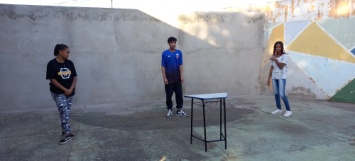 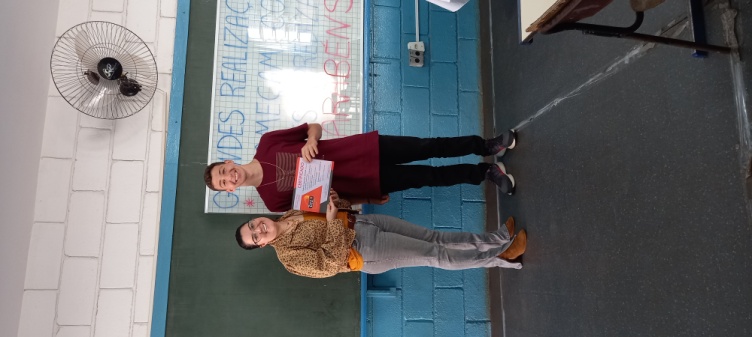 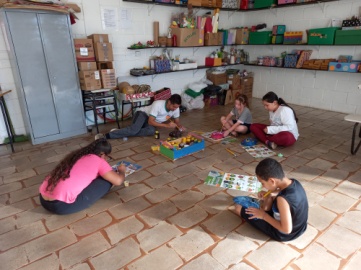 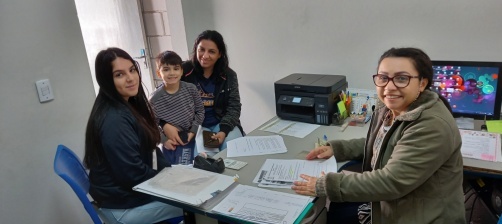 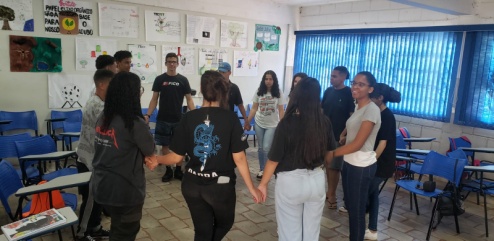 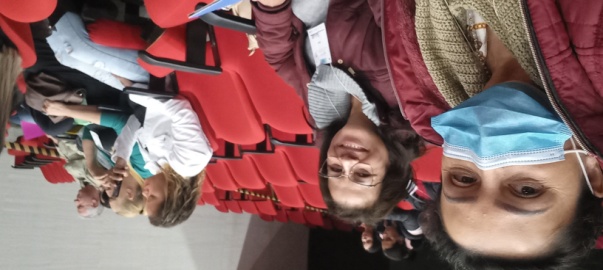 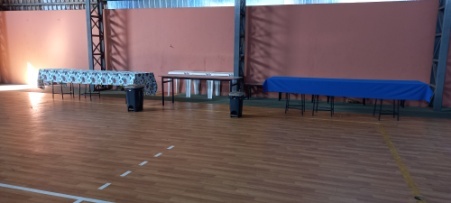 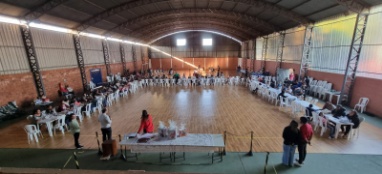 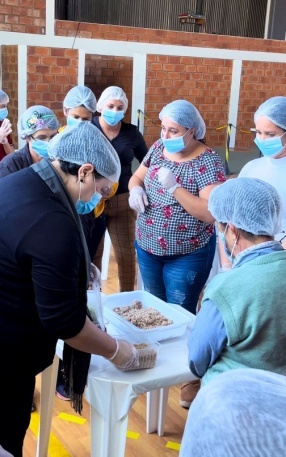 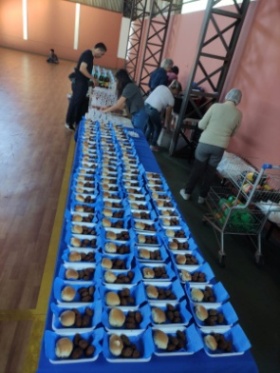 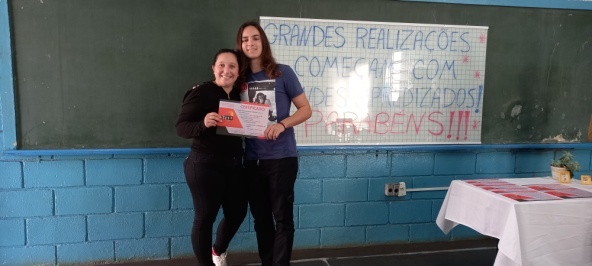 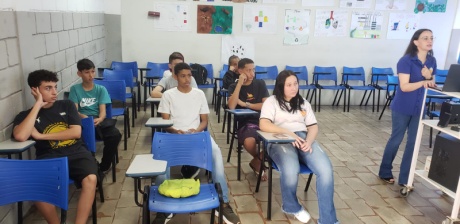 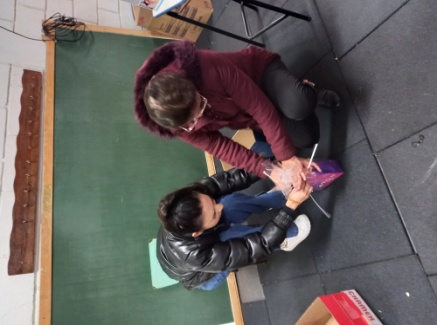 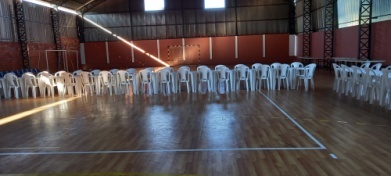 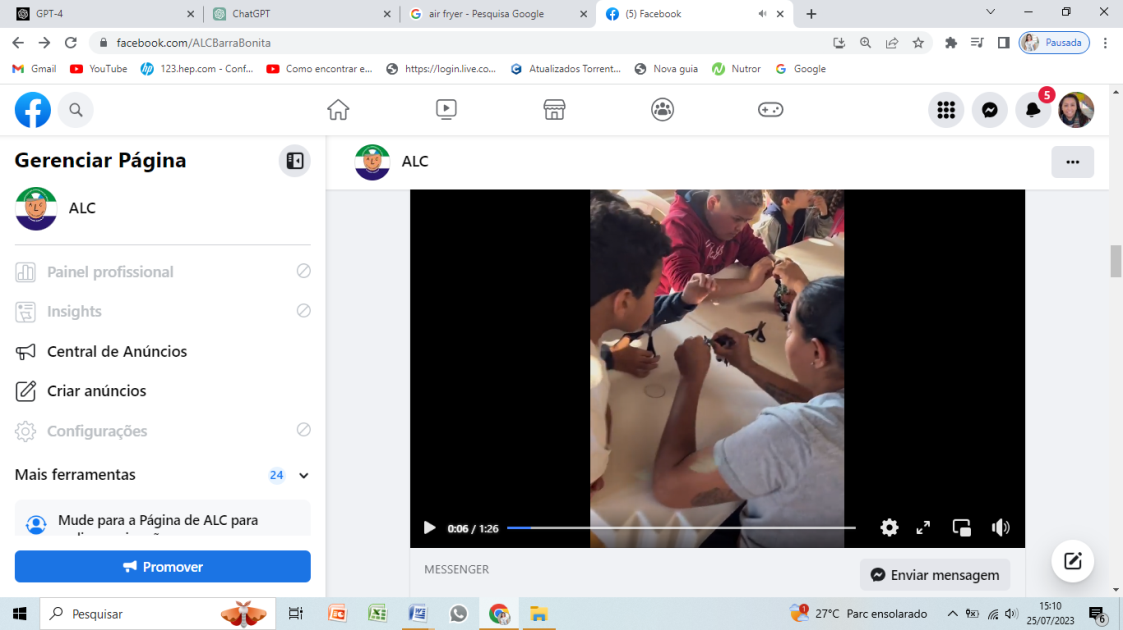 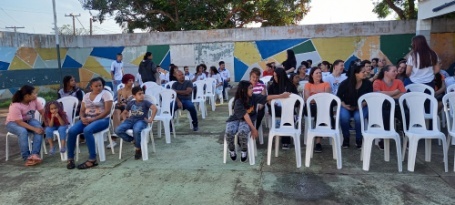 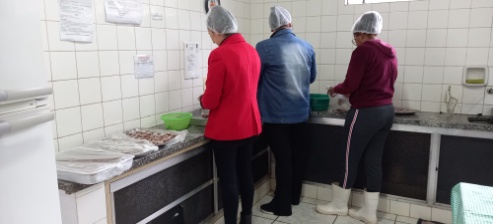 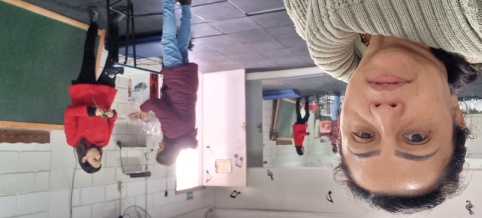 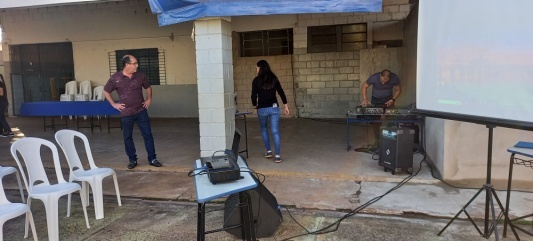 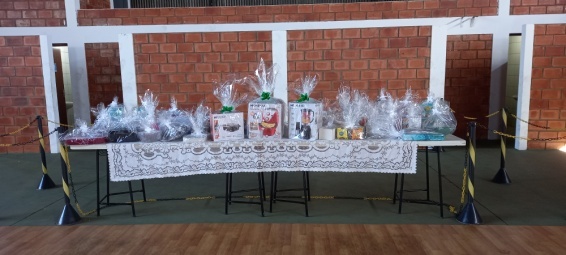 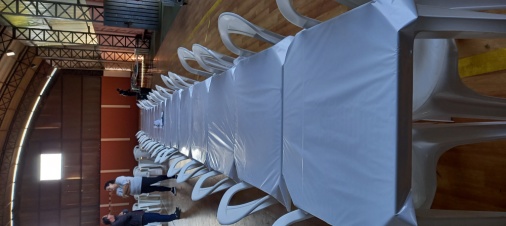 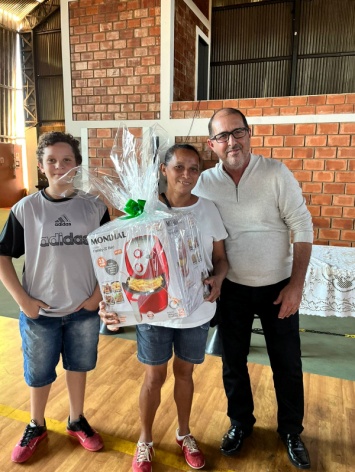 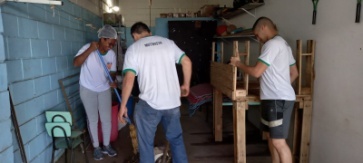 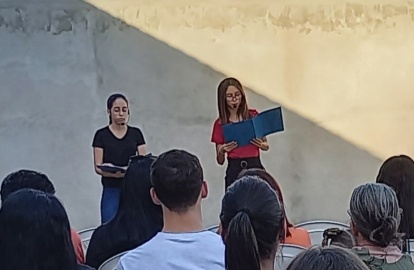 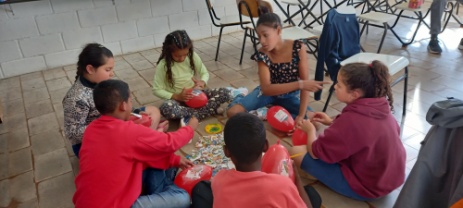 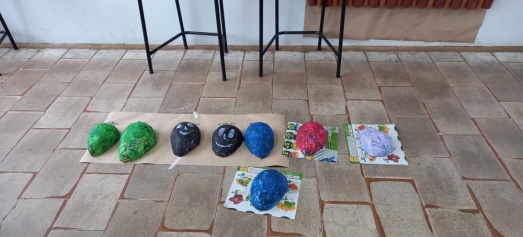 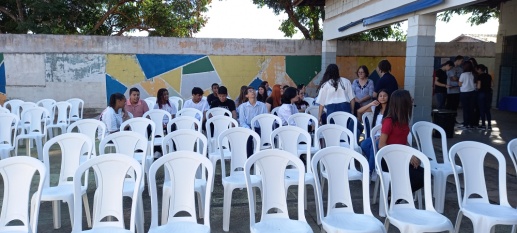 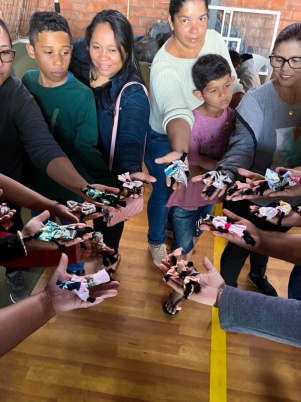 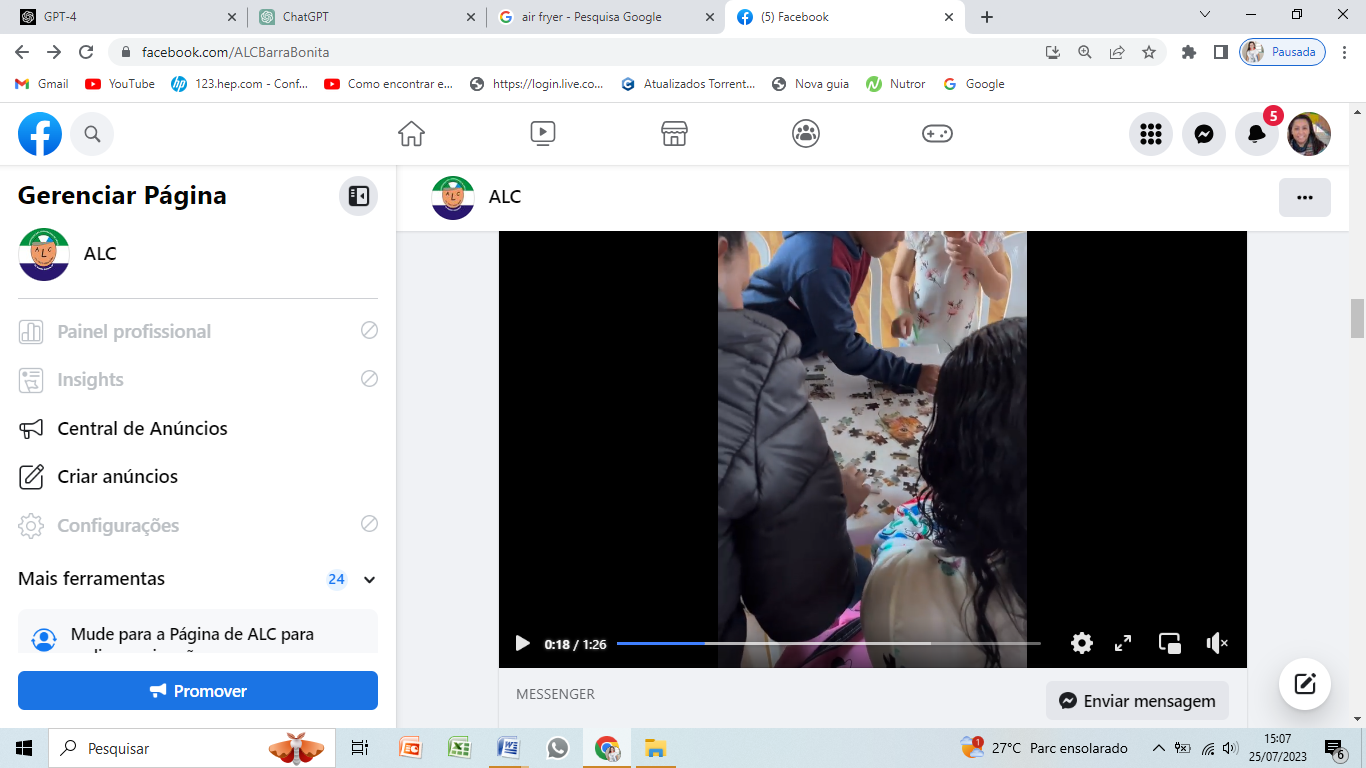 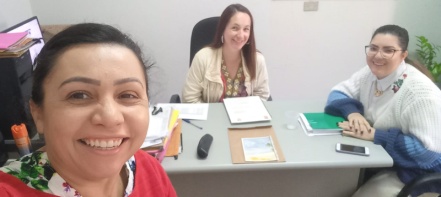 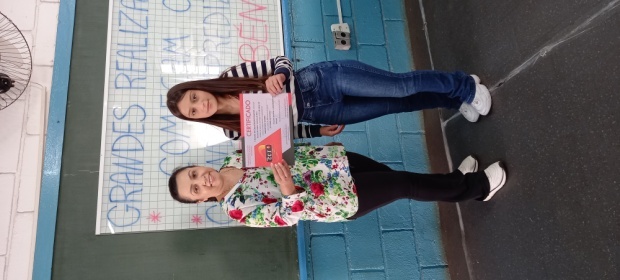 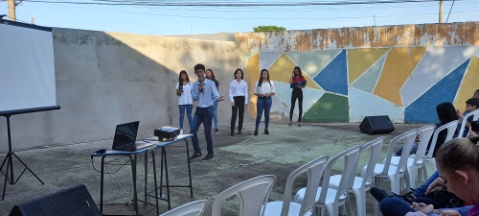 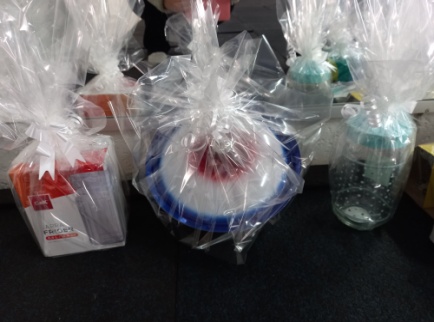 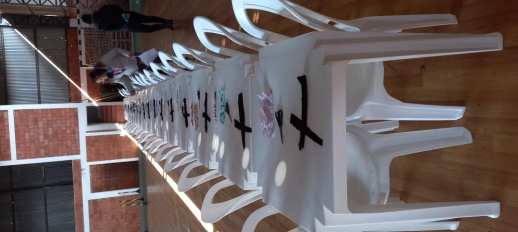 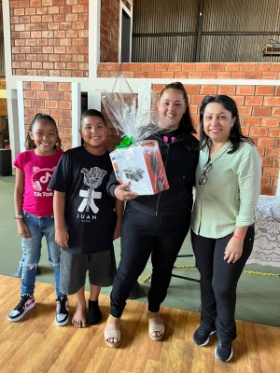 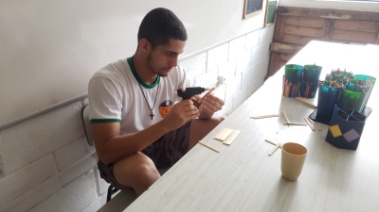 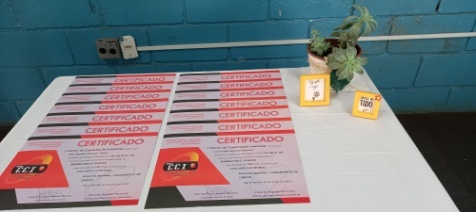 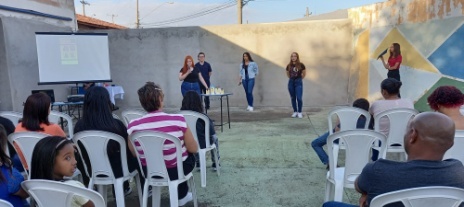 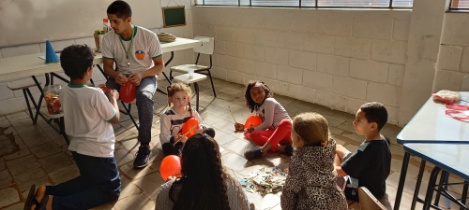 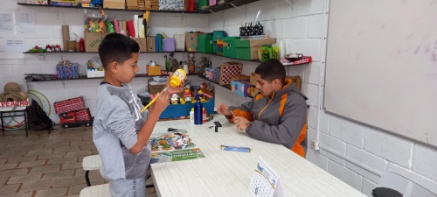 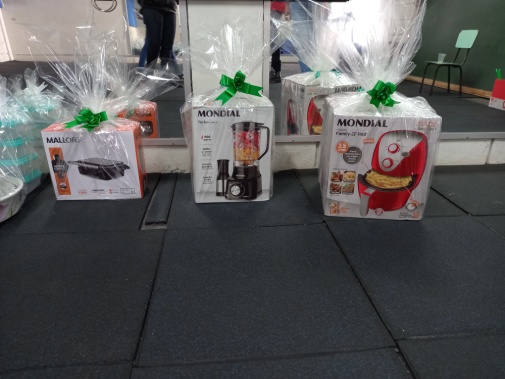 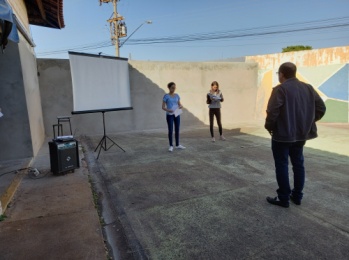 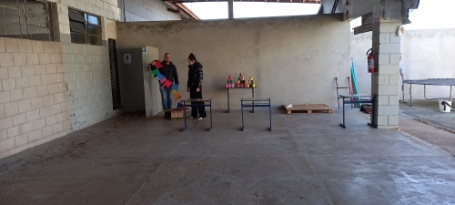 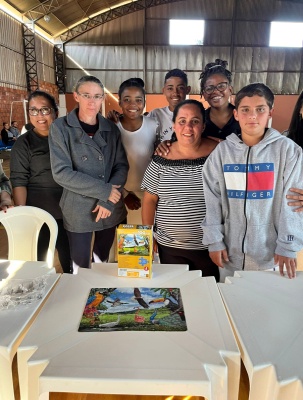 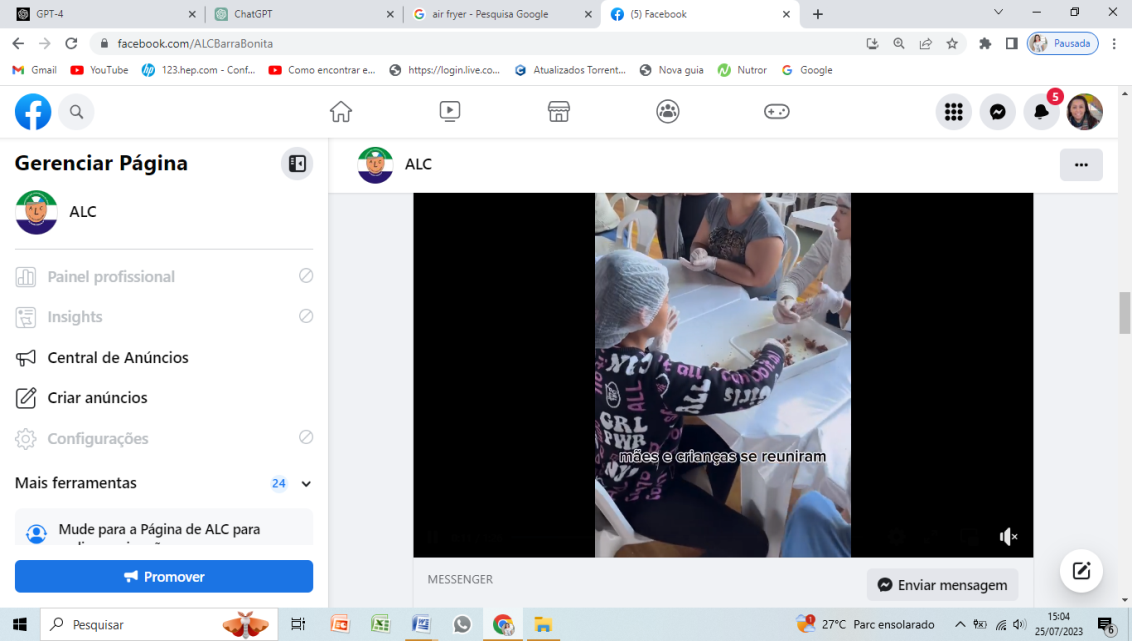 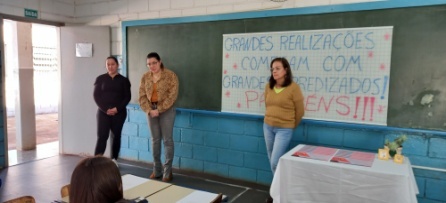 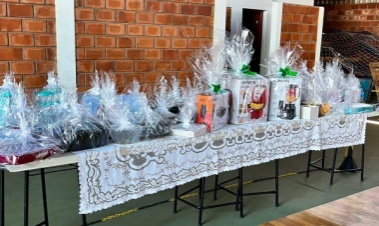 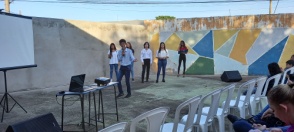 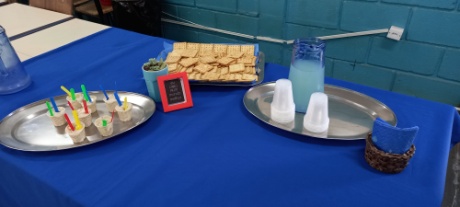 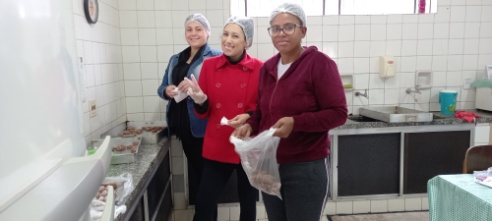 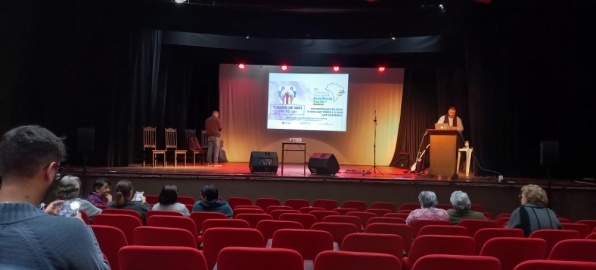 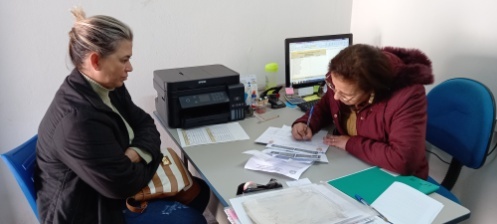 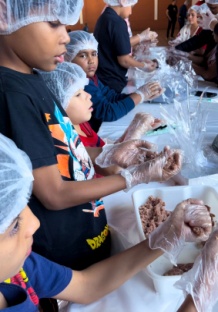 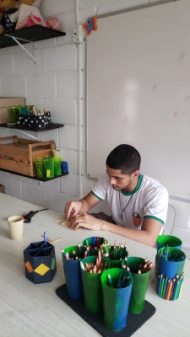 